Kontaktkort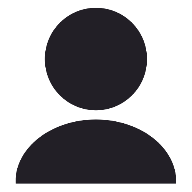 